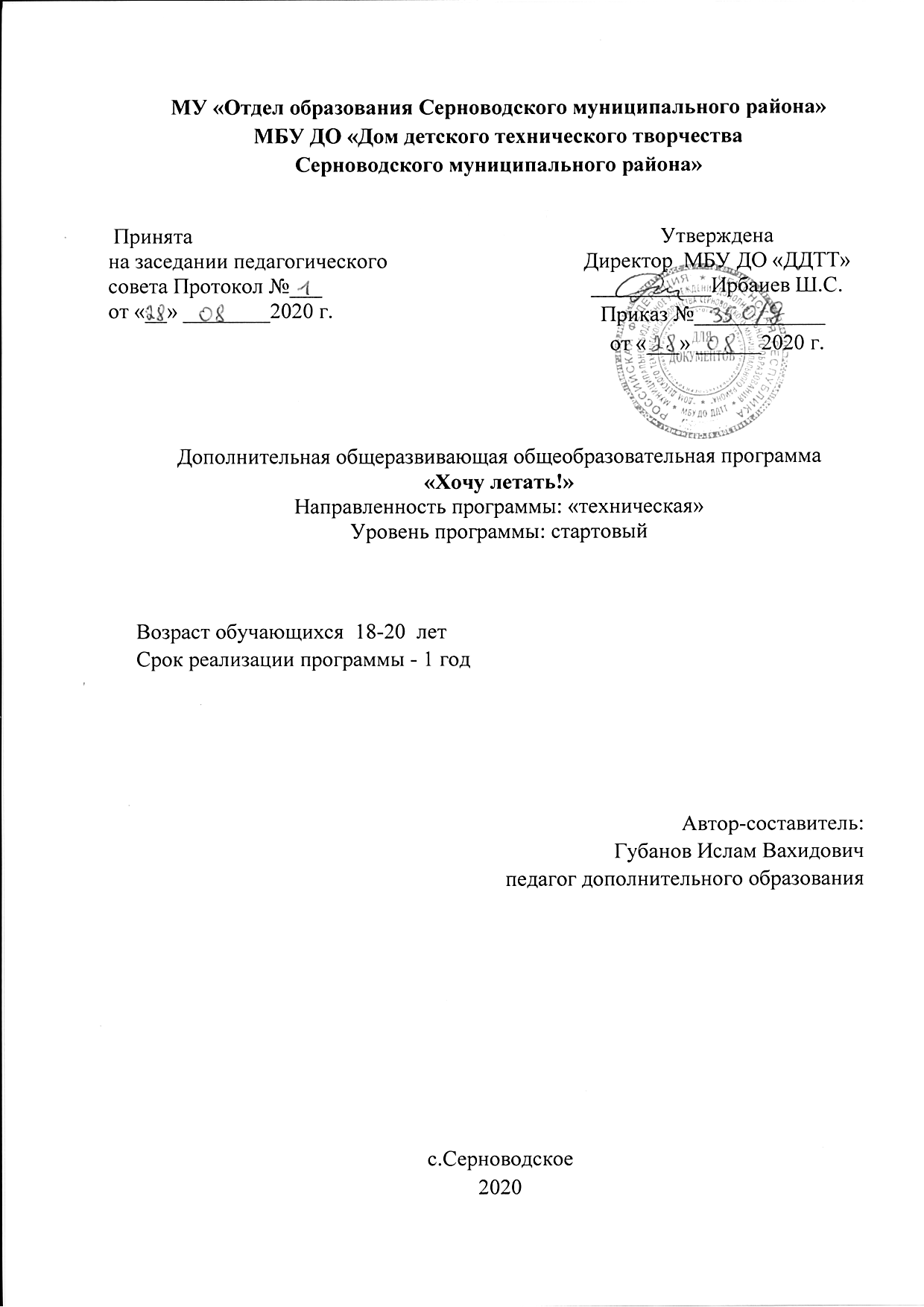 Программа прошла внутреннюю экспертизу и рекомендована к реализации в муниципальном бюджетном учреждении дополнительного образования «Дом детского технического творчества Серноводского муниципального района».Экспертное заключение №_____ от ____    _____2020г.Эксперт: Лулаева Румиса Сапаровна, зам. директора по УВРРаздел 1. Комплекс основных характеристик дополнительной общеобразовательной общеразвивающей программы1.1. Нормативные документы.1.2.  Направленность ……………………………………………………………..  1.3. Уровень освоения программы …………………………………………….... 1.4. Актуальность программы …………………………………………………... 1.5. Отличительные особенности программы …………………………………. 1.6. Категория учащихся ……………………………………………………….... 1.7. Сроки реализации и объем программы ……………………………………. 1.8. Формы организации образовательной деятельности и режим занятий ..... 1.9. Цель и задачи программы …………………………………………………... 1.10. Планируемые результаты освоения программы ………………………..… Раздел 2. Содержание программы2.1. Учебный план ……………………………………………………………….. 2.2. Содержание учебного плана ……………………………………………….. 2.3. Календарный учебный график ……………………………………………. Раздел 3.Формы аттестации и оценочные материалы …………………... Раздел 4. Комплекс организационно-педагогических условий реализации программы4.1. Материально-техническое обеспечение программы ……………………. 4.2. Кадровое обеспечение программы ……………………………………….. 4.3. Учебно-методическое обеспечение ………………………………………. Литература …………………………………………………………………….... 1.1 Нормативные документы для разработки дополнительной общеобразовательной общеразвивающей программы:- Федеральный закон «Об образовании в Российской Федерации» № 273-ФЗ от 29.12.2012г.;- Приказ Министерства образования и науки РФ от 9 ноября 2018 г. № 196 «Об утверждении порядка организации и осуществления образовательной деятельности по дополнительным общеобразовательным программам»;- Концепция развития дополнительного образования детей (утверждена распоряжением Правительства РФ от 4 сентября 2014 г. № 1726-р); - Санитарно-эпидемиологические правила и нормативы СанПиН 2.4.4.3172-14 (зарегистрировано в Минюсте России 20 августа 2014 г. N 33660);- Письмо Минобрнауки РФ от 18.11.2015 № 09-3242 «О направлении рекомендаций» (вместе с Методические рекомендации по проектированию дополнительных общеразвивающих программ);- Приложение к письму Департамента молодежной политики, воспитания и социальной поддержки детей Минобразования и науки России от 11.12.2006 г. № 06-1844 «О примерных требованиях к программам дополнительного образования детей» (в частях, не противоречащих современному законодательству).- Федеральный закон РФ «Об в Российской Федерации» №273-ФЗ от 29.12..2012 г        в статье 16 «Реализации образовательных программ с применением электронного  обучения и дистанционных технологий» раскрывает значение понятий « электронное обучение» и «дистанционные образовательные технологии».  - Приказ Министерства образования и науки Российской Федерации от 09 января 2014 г. №2 «Об утверждении порядка применения организациями, осуществляющими образовательную деятельность, электронного обучения, дистанционных образовательных технологий при реализации образовательных программ»  и Устава образовательного учреждения дополнительного образования - Формы ДОТ: e-mail; дистанционное обучение в сети Интернет, видеоконференции, оп-line тестирование, интернет-уроки, надомное обучение с дистанционной поддержкой, вебинары, skype-общение.1.2 Направленность программы – Настоящая программа направлена на формирование научного мировозрения освоение методов научного познания мира развитие исследовательских прикладных конструкторских инженерных способностей обучающихся в области точных наук  и технического творчества. Сфера профессиональной деятельности –«человек-техника»1.3 Уровень освоения программы- стартовый: 1.4 Программа является актуальной, так как среди технических видов спорта авиамодельный приобретает все большую популярность и привлекает в свои ряды тем, что, конструируя модель, воспитанник совершенствует своё техническое мастерство и мышление, работая над моделью - познаёт технологические приёмы работы по металлу, дереву, пластмассам, участвуя в соревнованиях - формирует волю, закаляется физически. 1.5 Отличительные способности программы заключается в том, что занятия авиамоделизмом полезны для всестороннего развития ребят. При изготовлении моделей воспитанники сталкиваются с решением вопросов аэродинамики, у них вырабатывается инженерный подход к решению встречающихся проблем.1.6 Категория учащихся  Программный материал предназначен для детей и взрослых состав группы – постоянный, набор обучающихся – свободный. Зачисление осуществляется при желании ребенка по заявлению его родителей (законных представителей).1.7 Сроки реализации и объем программы.                                                                 Срок реализации программы – 1 год. Объем программы – 144 часа.  1.8 Формы организации  образовательной деятельности и режим занятий Занятия проводятся по 40 минут с перерывом 10 минут. Численный состав группы 15 человек. Место проведения занятий: ГБОУ СПО СГК Занятия проводятся в виде лекции и практических занятий, соревнований, выездных экскурсий по разработанному маршруту.Программа может быть использована в дистанционной форме в режиме реального времени через сеть Интернет,  по Zoom,  Skype, WhatsApp. Продолжительность онлайн –занятий  -30 минут для учащихся среднего и старшего школьного возраста и до 20-25 минут для младшего школьного возраста.1.9 Цели и  задачи программы - создание условий для формирования творческого, конструкторского мышления, интереса к науке и технике через освоение основ конструирования моделей самолетов.Задачи программы:познакомить с историей самолетостроения;изучить основы теории полета моделей;ознакомить с правилами техники безопасности и научить правильно пользоваться станочным оборудованием, измерительными приборами;познакомить с конструктивными схемами и технологией изготовления моделей;изучить основы взаимодействия частей и механизмов, приводящих в движение модели;сформировать умения и навыки изготавливать модели, проводить их испытания, регулировку, определять дефекты и уметь их устранять;воспитывать трудолюбие, уважительное отношение к труд     1.10 Планируемый  результат:  По окончании учебного года обучающиеся будутзнать:названия и назначение материалов и инструментов, используемых в работе;правила техники безопасности в процессе всех этапов конструирования;правила организации рабочего места;правила выполнения чертежей модели, деталей и узлов.технологию подготовки и обработки материалов применяемых в          авиамоделировании. технику изготовления деталей моделитехнику сборки модели, обтяжки и покраски.ТТД двигателей моделей, устройство, работу с ними, технику безопасности при выполнении полетов;уметь:работать с информацией по выбранному классу моделей;овладеть приёмами и правилами пользования простейшими инструментами ручного труда;-	основные технологические приемы изготовления моделей простейших бумажных летающих моделей, планеров, самолетов, ракетных установок;-	пилотировать модель согласно требованиям к данному классу;-	запускать простейшие модели планеров, самолётов.Результатом освоения обучающимися программы является также участие в районных и областных соревнованиях по авиамодельному спорту и в запусках свободнолетающих моделей, а также приобретение навыков пилотирования кордовыми моделями самолета.К концу обучения определяются следующие планируемые результаты формирования компетенции осуществлять универсальные учебные действия:Регулятивные универсальные учебные действия:Регулятивные универсальные учебные действия проявляются в способности:принимать и сохранять учебную задачу;планировать последовательность шагов алгоритма для достижения цели;формировать умения ставить цель - создание творческой работы, планировать достижение этой цели;осуществлять итоговый и пошаговый контроль по результату;адекватно воспринимать оценку педагога;различать способ и результат действия;вносить коррективы в действия в случае расхождения результата решенияв сотрудничестве с педагогом ставить новые учебные задачи;проявлять познавательную инициативу в учебном сотрудничестве;осваивать способы решения проблем творческого характера в жизненных ситуациях;оценивать получающийся творческий продукт и соотносить его с изначальным замыслом, выполнять по необходимости коррекции либо продукта, либо замысла.Познавательные универсальные учебные действия:Обучающийся:умеет отбирать необходимую информацию, находить её в дополнительных источниках;может структурировать найденную информацию в нужной форме;осознает поставленные задачи, умеет выбирать наиболее подходящий способ решения задачи, исходя из ситуации;может проанализировать ход и способ действий;понимает информацию, представленную в изобразительной, схематичной, модельной форме;использует знаково-символичные средства для решения различных учебных задач.Коммуникативные универсальные учебные действия:Обучающийся:умеет общаться и взаимодействовать с партнёрами по совместной деятельности или обмену информацией;обладает способностью действовать с учётом позиции другого и уметь согласовывать свои действия;учитывает разные точки зрения и стремится к координации различных позиций в сотрудничестве;умеет работать в группе, включая ситуации учебного сотрудничества                                  Раздел 2. Содержание программы:2.1Учебный (тематический) план                      2. 2.Содержание учебного плана                                                Вводное занятие.Модуль 1. Авиамоделизм - первая ступень овладения авиационной техникой. Тема1. Теоретическая часть. Техника безопасности.  Тема2.Авиация и ее значение в народном хозяйстве. Цель, задачи и содержание работы на учебный год.  Демонстрации моделей, построенных в ранее. Демонстрация видеосюжетов с соревнований областного и российского уровней. Правила работы в объединении.                                                                                       Модуль 2. Схематическая модель планера.Теоретическая часть. Краткий исторический очерк. Создание                                  О. Лилиенталем планера и его полеты. Первые планеры российских конструкторов С. В. Ильюшина, А. С. Яковлева, С. П. Королева, О. К. Антонова.                             Рекордные полеты российских планеристов.Тема 1. Парящий полёт, как основа достижения высоких результатов полёта моделей.                                                                                                                                  Тема 2. Способы запуска планеров с помощью амортизатора, автолебедки и самолета. Силы, действующие на планер в полете. Дальность планирования. Угол планирования. Скорость снижения. Парение планера в восходящих потоках воздуха.                                                                                                                         Тема 3.Устройство учебного планера. Фюзеляж, крыло, хвостовое оперение. Расчёт и основные требования, предъявляемые к винтомоторной установке. Характеристика основных пород древесины и приёмы обработки тонких реек. Тема 4. Проектирование модели. Спортивные и рекордные планеры.Практическая работа. Составление эскиза модели в масштабе 1:10 или 1:5. Постройка схематических моделей планеров, технология изготовления их отдельных частей. Профиль и установочный угол крыла. Вычерчивание рабочих чертежей в натуральную величину. Изготовление частей и деталей моделей планеров: грузика, рейки - фюзеляжа, стабилизатора, киля, рамки крыла.            Тема 6. Изготовление пилона крыла. Сборка модели и определение центра тяжести. Регулировка и запуск модели, устранение замеченных недостатков. Тренировочные запуски моделей. Организация соревнований с построенными моделями.Модуль 3.Тренировочная кордовая модель самолета.Тема1 . Краткий исторический очерк.Первые попытки создания самолета. Самолет русского моряка А. Ф. Можайского. Первые полеты самолета братьев Райт. Развитие самолетов в нашей стране и за рубежом. Выдающийся русский летчик П. Н. Нестеров. Бурное развитие советской авиации в довоенное время и послевоенное время. Модуль 4. Современные самолеты.Тема 1.Основные режимы полета самолета. Силы, действующие на самолет в полете. Работа воздушного винта.                                                                                        Тема 2.Спортивный самолет Су-26. Фюзеляж, крыло, элероны, хвостовое оперение, шасси, двигатель, воздушный винт.Практическая работа. Изготовление кордовой модели самолета. Вычерчивание рабочих чертежей.                                                                                                        Тема 3. Изготовление частей и деталей: крыла, стабилизатора, фюзеляжа, бачка, шасси и системы управления. Сборка и покраска модели. Определение центра тяжести. Работа с двигателями. Тренировочные запуски.Модуль 5. Участие в соревнованиях, конкурсах, выставках                     Изучение положений соревнований.Практическая работа. Подготовка моделей к региональным соревнованиям авиамоделистов. Тренировочные запуски моделей. Подготовка и участие в городском и областном конкурсах юных авиамоделистов. Подготовка моделей к городской и областной выставке технического творчества. Участие в областных соревнованиях авиамоделистов по свободнолетающим и кордовым моделям.Учебно-тренировочные полеты.Теоретическая часть.Изучение приемов пилотирования.Практическая работа. Запуск моделей. Ремонт деталей модели. Подготовка моделей к соревнованиям.Заключительное занятие. Подведение итогов работы объединения за год. Рекомендации по самостоятельной работе во время каникул.                         2.3.Календарный учебный график 1,2 группы.                              Календарный учебный график 3,4 группы. Раздел 3. Формы аттестации и оценочные материалы В процессе обучения применяются следующие виды контроля:вводный контроль - в начале каждого занятия, направленный на повторение и закрепление пройденного материала. Вводный контроль может заключаться, как в форме устного опроса, так и в форме выполнения практических заданий;текущий контроль - в процессе проведения занятия, направленный на закрепление технологических правил решения изучаемой задачи;тематический контроль проводится по завершении изучения  раздела программы в форме устного опроса и в форме выполнения самостоятельных работ;годовой контроль - в форме выполнения годовых авторских работ по изученным в течение года разделам программы, участие в  конкурсах различного уровня;итоговый контроль - по окончании изучения всей программы.Основными критериями оценки достигнутых результатов считаются:самостоятельность работы;осмысленность действий;разнообразие освоенных задач.После прохождения каждого крупного раздела или части программы обучающиеся сдают зачёт в форме индивидуальных зачётных работ. Оценка зачётных работ производится, как правило, в форме их коллективного просмотра с обсуждением их особенностей и достоинств.В конце каждого года обучения выполняются авторские работы. По завершении программы обучения обучающиеся сдают итоговый зачёт, состоящий из защиты авторских работ в области информационных технологий в соответствии с программой курса.По уровню освоения программного материала результаты достижений ребят условно подразделяются на низкий, средний и высокий уровни.Раздел 4. Комплекс организационно- педагогических                                         условий реализаций программы.                                4.1 Материально-техническое обеспечение                       4.2 Кадровое обеспечение программыПрограмма реализуется педагогом дополнительного образования, имеющим образование, соответствующее направленности дополнительной общеобразовательной программы, осваиваемой учащимися.4.3Учебно-методическое обеспечение программыВ основу программы положены следующие принципы обучения:творческой активности,продуктивности,связи теории с практикой,систематичности,единства группового и индивидуального обучения.Формы аудиторных учебных занятий:Занятие-знакомство - направлено на знакомство группы, сплочение, снятие напряжения, развития коммуникативных навыков.Беседа. Характерная особенность этой формы занятия состоит в том, что обучающиеся принимают в нем активное участие — отвечают на вопросы, делают самостоятельные выводы, объясняют явления. Все это корректирует педагог, он руководит такой беседой, уточняет и окончательно формулирует ответы.Занятие - презентация на основе современных мультимедийных средств - эффективный способ донести информацию, наглядно представить содержание, выделить и проиллюстрировать сообщение и его содержательные функции.Видео-занятие. Видео-занятие - это небольшой по объему узкоспециализированный материал, который помогает разобраться с отдельными аспектами тем программы.Практикум. Основной формой их проведения являются практические и лабораторные работы, на которых учащиеся самостоятельно упражняются в практическом применении усвоенных теоретических знаний и умений. Используются установочные, иллюстративные, тренировочные, исследовательские, творческие и обобщающие занятия- практикумы.Лекция. Это занятия, на которых излагается значительная часть теоретического материала изучаемой темы.Творческая мастерская - это нетрадиционная форма организации личностно-ориентированного образовательного процесса, которая предполагает самостоятельную поисковую, исследовательскую, творческую деятельность учащихся по построению собственных знаний и демонстрации умений.Экскурсия. На занятия - экскурсии переносятся основные задачи учебных экскурсий: обогащение знаний обучающихся; установление связи теории с практикой, с жизненными явлениями и процессами; развитие технических способностей учащихся, их самостоятельности,организованности; воспитание положительного отношения к учению.Занятие — исследование - учебное занятие, цель которого достигается опытным путемПедагогические технологии, применяемые в процессе реализации программыПри обучении по данной программы реализуются следующие педагогические  технологии:технологии развивающего обучения;технологии продуктивного обучения;технологии игрового обучения (в практике часто используются мультимедийные диски с компьютерными развивающими играми, соответствующие  возрастным особенностям детей);технология коллективного взаимообучения;тестовые технологии (по окончании определенного раздела проверка знаний, умений, навыков у воспитанников кружка проводится в тестовой форме);здоровье сберегающие технологии.  В кружке большое внимание уделяется сохранению физического здоровья детей, используются различные приёмы здоровье сберегающих технологий в виде физкультминуток, прогулок на свежем воздухе, подвижных игр. Также важен психологический настрой в начале урока и создание благоприятного психологического климата в течение всего занятия.информационно-коммуникационные технологии. Список литературы.1. Васильев, А.Я.; Куманин, В.В. Летающая модель и авиация; М.: ДОСААФ, 2002. Авиамодельный спорт. Правила соревнований. М.:ДОСААФ, 2000г.Болонкин АА.. Теория полета летающих моделей. М., 1999г.Голубев Ю.А., Камышев Н.М. Юному авиамоделисту. М, 1997г.Гончаренко В. В. Техника и тактика парящих полетов.- М.: 1999г.Горский В.А. Методологическое обоснование содержания, форм и методов деятельности педагога дополнительного образования. // 6.Болонкин А.А. Теория полёта летающих моделей. М.: ДОСААФ, 2000г.7.Васильев А.Я., Куманин В.М. Летающая модель и авиация. М.: ДОСААФ, 2000г.8. Вилле Р. Постройка летающих моделей -  копий. М.: ДОСААФ, 1996г.9. Гаевский О.К. Авиамоделирование. М.: Патриот, 1998г.10.Голубев Ю.А., Канышев Н.И. Юному авиамоделисту. М.: Просвещение, 1997г.11. Дузь П.Д. История воздухоплавания и авиации в России. М.: Машиностроение, 1995г.№УровеньНазвание модуля            Количество часов            Количество часов            Количество часовФормы проведения контроля№УровеньНазвание модулявсегов том числев том числеПроектная деятельностьФормы проведения контроля№УровеньНазвание модулявсеготеорияпрактикаПроектная деятельностьФормы проведения контроля1НачальныйМодуль 1. Авиамоделизм24222-Оценка навыков1НачальныйМодуль 2. Схематическая модель планера.40436-Оценка навыков2БазовыйМодуль 3. Тренировочная кордовая модель самолета32428-Оценка навыков2БазовыйМодуль 4. Современные самолеты.30426-Оценка навыков3УглубленныйМодуль5. Участие в соревнованиях, конкурсах, выставках.182164Проект4Итого: 14816128№пМесяцЧислоВремя проведения занятияФорма занятияКол-во часовТема занятияМесто проведенияФорма контроля1Сентябрь18.0913.00-14.25Групповая   2Вводное занятие проводиться как организационно-ознакомительноеСГКАнализ восприятия материала Оценка навыков1Сентябрь19.0913.00-14.25Групповая   2Авиация и ее значение в народном хозяйствеСГКАнализ восприятия материала Оценка навыков1Сентябрь25.0913.00-14.25Групповая   2Краткий исторический очерк.СГКАнализ восприятия материала Оценка навыков1Сентябрь26.0913.00-14.25Групповая   2Первые планеры российских конструкторов С. В. ИльюшинаСГКАнализ восприятия материала Оценка навыков2Октябрь02.1013.00-14.25Групповая   2Силы, действующие на планер в полетеСГКАнализ восприятия материала. Оценка навыков2Октябрь03.1013.00-14.25Групповая   2Дальность планирования. Угол планирования.СГКАнализ восприятия материала. Оценка навыков2Октябрь09.1013.00-14.25Групповая   2Устройство учебного планераСГКАнализ восприятия материала. Оценка навыков2Октябрь10.1013.00-14.25Групповая   2 Фюзеляж, крыло, хвостовое оперение.СГКАнализ восприятия материала. Оценка навыков2Октябрь16.1013.00-14.25Групповая   2Расчёт и основные требования, предъявляемые к винтомоторной установке.СГКАнализ восприятия материала. Оценка навыков2Октябрь17.1013.00-14.25Групповая   2Характеристика основных пород древесины и приёмы обработки тонких реек.СГКАнализ восприятия материала. Оценка навыков2Октябрь23.1013.00-14.25Групповая   2Проектирование модели.СГКАнализ восприятия материала. Оценка навыков2Октябрь24.1013.00-14.25Групповая   2Спортивные и рекордные планерыСГКАнализ восприятия материала. Оценка навыков3Ноябрь06.1113.00-14.25Групповая   2Составление эскиза модели в масштабе 1:10 или 1:5.СГКАнализ восприятия материала. Оценка навыков3Ноябрь07.1113.00-14.25Групповая   2Постройка схематических моделей планеровСГКАнализ восприятия материала. Оценка навыков3Ноябрь13.1113.00-14.25Групповая   2Профиль и установочный угол крыла.СГКАнализ восприятия материала. Оценка навыков3Ноябрь14.1113.00-14.25Групповая   2Вычерчивание рабочих чертежей в натуральную величину.СГКАнализ восприятия материала. Оценка навыков3Ноябрь20.1113.00-14.25Групповая   2Изготовление частей и деталей моделей планеров: грузика, рейкиСГКАнализ восприятия материала. Оценка навыков3Ноябрь21.1113.00-14.25Групповая   2Изготовление пилона крыла.СГКАнализ восприятия материала. Оценка навыков3Ноябрь27.1113.00-14.25Групповая   2Сборка модели и определение центра тяжести.СГКАнализ восприятия материала. Оценка навыков3Ноябрь28.1113.00-14.25Групповая   2Самостоятельная работаСГКАнализ восприятия материала. Оценка навыков 4Декабрь04.1213.00-14.25   2Интерфейс программы.   СГКАнализ восприятия материалаОценка навыков 4Декабрь05.1213.00-14.25   2Тренировочные запуски моделей.СГКАнализ восприятия материалаОценка навыков 4Декабрь11.1213.00-14.25   2Организация соревнований с построенными моделями.СГКАнализ восприятия материалаОценка навыков 4Декабрь12.1213.00-14.25   2Первые попытки создания самолета.СГКАнализ восприятия материалаОценка навыков 4Декабрь18.1213.00-14.25   2Самолет русского моряка А. Ф. Можайского.СГКАнализ восприятия материалаОценка навыков 4Декабрь19.1213.00-14.25   2Первые полеты самолета братьев Райт.СГКАнализ восприятия материалаОценка навыков 4Декабрь25.1213.00-14.25   2Развитие самолетов в нашей стране и за рубежом.СГКАнализ восприятия материалаОценка навыков 4Декабрь26.1213.00-14.25   2Тренировочные запуски моделей.СГКАнализ восприятия материалаОценка навыков5Январь15.0113.00-14.25   2Организация соревнований с построенными моделями.СГКАнализ восприятия материала. Оценка навыков5Январь16.0113.00-14.25   2Первые попытки создания самолета.СГКАнализ восприятия материала. Оценка навыков5Январь22.0113.00-14.25   2Самолет русского моряка А. Ф. Можайского.СГКАнализ восприятия материала. Оценка навыков5Январь23.1013.00-14.25   2Первые полеты самолета братьев Райт.СГКАнализ восприятия материала. Оценка навыков5Январь29.0113.00-14.25   2Развитие самолетов в нашей стране и за рубежом.СГКАнализ восприятия материала. Оценка навыков5Январь30.0113.00-14.25   2Выдающийся русский летчик П. Н. Нестеров.СГКАнализ восприятия материала. Оценка навыков6Февраль05.0213.00-14.25   2Первые попытки создания самолета.СГКАнализ восприятия материала. Оценка навыков6Февраль06.0213.00-14.25   2Самолет русского моряка А. Ф. Можайского.СГКАнализ восприятия материала. Оценка навыков6Февраль12.0213.00-14.25   2Первые полеты самолета братьев Райт.СГКАнализ восприятия материала. Оценка навыков6Февраль13.0213.00-14.25   2Развитие самолетов в нашей стране и за рубежом.СГКАнализ восприятия материала. Оценка навыков6Февраль19.0213.00-14.25   2Выдающийся русский летчик П. Н. Нестеров.СГКАнализ восприятия материала. Оценка навыков6Февраль20.0213.00-14.25   2Техника безопасности при работе в авиамодельной лабораторииСГКАнализ восприятия материала. Оценка навыков6Февраль26.0213.00-14.25   2Правила дорожного движенияСГКАнализ восприятия материала. Оценка навыков6Февраль27.0213.00-14.25   2История создания стендовой моделиСГКАнализ восприятия материала. Оценка навыков7Март05.0313.00-14.25Групповая   2Подбор модели. Технология изготовления и сборкиСГКАнализ восприятия материала. Оценка навыков7Март06.0313.00-14.25Групповая   2Подборка материалов по выбранной модели (журналы, книги, статьи).СГКАнализ восприятия материала. Оценка навыков7Март12.0313.00-14.25Групповая   2Постройка модели.СГКАнализ восприятия материала. Оценка навыков7Март13.0313.00-14.25Групповая   2Аэродинамические характеристики профиля, крыла, модели.СГКАнализ восприятия материала. Оценка навыков7Март19.0313.00-14.25Групповая   2Массовые характеристики модели.СГКАнализ восприятия материала. Оценка навыков7Март20.0313.00-14.25Групповая   2Определение основных характеристик летающих моделей.Применение новых материалов (пенопласт, экструдированный полистирол, дерево, фанера) для изготовления моделиСГКАнализ восприятия материала. Оценка навыков7Март26.0313.00-14.25Групповая   2Проработка конструкции модели.СГКАнализ восприятия материала. Оценка навыков727.0313.00-14.25Групповая   2Составление чертежа.СГКАнализ восприятия материала. Оценка навыков8Апрель02.0413.00-14.25Групповая   2Выполнение простейших расчетов массы, прочности, жесткости.СГКАнализ восприятия материала. Оценка навыков8Апрель03.0413.00-14.25Групповая   2Составление рабочего чертежа и эскизов частей модели.СГКАнализ восприятия материала. Оценка навыков8Апрель09.0413.00-14.25Групповая   2Изготовление заготовок и частей модели.СГКАнализ восприятия материала. Оценка навыков8Апрель10.0413.00-14.25Групповая   2Контроль качества. Нивелировка модели.СГКАнализ восприятия материала. Оценка навыков8Апрель16.0413.00-14.25Групповая   2Балансировка модели.СГКАнализ восприятия материала. Оценка навыков8Апрель17.0413.00-14.25Групповая   2Аэродинамика в условиях пилотирования.СГКАнализ восприятия материала. Оценка навыков8Апрель23.0413.00-14.25Групповая   2Разбор комплекса упражнений фигур пилотажа.СГКАнализ восприятия материала. Оценка навыков8Апрель24.0413.00-14.25Групповая   2Общие сведения о классах кордовых моделей.СГКАнализ восприятия материала. Оценка навыков9Май07.0513.00-14.25   2Регулировка модели при разных режимах работы двигателя.СГКАнализ восприятия материала. Оценка навыков9Май08.0513.00-14.25   2Проработка модели. Составление чертежа.СГКАнализ восприятия материала. Оценка навыков9Май14.0513.00-14.25   2Выполнение простейших расчетов массы, прочности, жесткости.СГКАнализ восприятия материала. Оценка навыков9Май15.0513.00-14.25   2Контроль качества.СГКАнализ восприятия материала. Оценка навыков9Май21.0513.00-14.25   2Нивелировка модели.СГКАнализ восприятия материала. Оценка навыков9Май22.0513.00-14.25   2Пробные запуски. Регулировка модели при разных режимах работы двигателя.СГКАнализ восприятия материала. Оценка навыков9Май28.0513.00-14.25   2Пробные запуски. Регулировка модели при разных режимах работы двигателя.СГКАнализ восприятия материала. Оценка навыков9Май29.0513.00-14.25   2Итоговое занятие.Анализ восприятия материала. Оценка навыков№МесяцЧислоВремя проведения занятияФорма занятияКол-во часовТема занятияМесто проведенияФорма контроля1Сентябрь18.0914.35-16.00Групповая   2Вводное занятие проводиться как организационно-ознакомительное.СГКАнализ восприятия материала. Оценка навыков1Сентябрь19.0914.35-16.00Групповая   2Авиация и ее значение в народном хозяйствеСГКАнализ восприятия материала. Оценка навыков1Сентябрь25.0914.35-16.00Групповая   2Краткий исторический очерк.СГКАнализ восприятия материала. Оценка навыков1Сентябрь26.0914.35-16.00 Групповая   2.Первые планеры российских конструкторов С. В. ИльюшинаСГКАнализ восприятия материала. Оценка навыков2Октябрь02.1014.35-16.00   2Силы, действующие на планер в полетеСГКАнализ восприятия материала. Оценка навыков2Октябрь03.1014.35-16.00   2Дальность планирования. Угол планирования.СГКАнализ восприятия материала. Оценка навыков2Октябрь09.1014.35-16.00   2Устройство учебного планераСГКАнализ восприятия материала. Оценка навыков2Октябрь10.1014.35-16.00   2 Фюзеляж, крыло, хвостовое оперение.СГКАнализ восприятия материала. Оценка навыков2Октябрь16.1014.35-16.00   2Расчёт и основные требования, предъявляемые к винтомоторной установке.СГКАнализ восприятия материала. Оценка навыков2Октябрь17.1014.35-16.00   2Характеристика основных пород древесины и приёмы обработки тонких реек.СГКАнализ восприятия материала. Оценка навыков2Октябрь23.1014.35-16.00   2Проектирование модели.СГКАнализ восприятия материала. Оценка навыков2Октябрь24.10   2Спортивные и рекордные планерыСГКАнализ восприятия материала. Оценка навыковНоябрь06.1114.35-16.00ория и практика   2Составление эскиза модели в масштабе 1:10 или 1:5.СГКАнализ восприятия материала. Оценка навыковНоябрь07.1114.35-16.00ория и практика   2Постройка схематических моделей планеровСГКАнализ восприятия материала. Оценка навыковНоябрь13.1114.35-16.00ория и практика   2Профиль и установочный угол крыла.СГКАнализ восприятия материала. Оценка навыковНоябрь14.1114.35-16.00ория и практика   2Вычерчивание рабочих чертежей в натуральную величину.СГКАнализ восприятия материала. Оценка навыковНоябрь20.1114.35-16.00ория и практика   2Изготовление частей и деталей моделей планеров: грузика, рейкиСГКАнализ восприятия материала. Оценка навыковНоябрь21.1114.35-16.00ория и практика   2Изготовление пилона крыла.СГКАнализ восприятия материала. Оценка навыковНоябрь27.1114.35-16.00ория и практика   2Сборка модели и определение центра тяжести.СГКАнализ восприятия материала. Оценка навыковНоябрь28.1114.35-16.00ория и практика   2Самостоятельная работаСГКАнализ восприятия материала. Оценка навыков4Декабрь04.1214.35-16.00Групповая   2Интерфейс программы.СГКАнализ восприятия материала. Оценка навыков4Декабрь05.1214.35-16.00Групповая   2Тренировочные запуски моделей.СГКАнализ восприятия материала. Оценка навыков4Декабрь11.1214.35-16.00Групповая   2Организация соревнований с построенными моделями.СГКАнализ восприятия материала. Оценка навыков4Декабрь12.1214.35-16.00Групповая   2Первые попытки создания самолета.СГКАнализ восприятия материала. Оценка навыков4Декабрь18.1214.35-16.00Групповая   2Самолет русского моряка А. Ф. Можайского.СГКАнализ восприятия материала. Оценка навыков4Декабрь19.1214.35-16.00Групповая   2Первые полеты самолета братьев Райт.СГКАнализ восприятия материала. Оценка навыков4Декабрь25.1214.35-16.00Групповая   2Развитие самолетов в нашей стране и за рубежом.СГКАнализ восприятия материала. Оценка навыков4Декабрь26.1214.35-16.00Групповая   2Тренировочные запуски моделей.СГКАнализ восприятия материала. Оценка навыков5Январь15.0114.35-16.00Групповая   2Организация соревнований с построенными моделями.СГКАнализ восприятия материала. Оценка навыков5Январь16.0114.35-16.00Групповая   2Первые попытки создания самолета.СГКАнализ восприятия материала. Оценка навыков5Январь22.0114.35-16.00Групповая   2Самолет русского моряка А. Ф. Можайского.СГКАнализ восприятия материала. Оценка навыков5Январь23.1014.35-16.00Групповая   2Первые полеты самолета братьев Райт.СГКАнализ восприятия материала. Оценка навыков5Январь29.0114.35-16.00Групповая   2Развитие самолетов в нашей стране и за рубежом.СГКАнализ восприятия материала. Оценка навыков5Январь30.0114.35-16.00Групповая   2Выдающийся русский летчик П. Н. Нестеров.СГКАнализ восприятия материала. Оценка навыков6Февраль05.0214.35-16.00Групповая   2Первые попытки создания самолета.СГКАнализ восприятия материала. Оценка навыков6Февраль06.0214.35-16.00Групповая   2Самолет русского моряка А. Ф. Можайского.СГКАнализ восприятия материала. Оценка навыков6Февраль12.0214.35-16.00Групповая   2Первые полеты самолета братьев Райт.СГКАнализ восприятия материала. Оценка навыков6Февраль13.0214.35-16.00Групповая   2Развитие самолетов в нашей стране и за рубежом.СГКАнализ восприятия материала. Оценка навыков6Февраль19.0214.35-16.00Групповая   2Выдающийся русский летчик П. Н. Нестеров.СГКАнализ восприятия материала. Оценка навыков6Февраль20.0214.35-16.00Групповая   2Техника безопасности при работе в авиамодельной лабораторииСГКАнализ восприятия материала. Оценка навыков6Февраль26.0214.35-16.00Групповая   2Правила дорожного движенияСГКАнализ восприятия материала. Оценка навыков6Февраль27.0214.35-16.00Групповая   2История создания стендовой моделиСГКАнализ восприятия материала. Оценка навыков7Март05.0314.35-16.00Групповая   2Подбор модели. Технология изготовления и сборкиСГКАнализ восприятия материала. Оценка навыков7Март06.0314.35-16.00Групповая   2Подборка материалов по выбранной модели (журналы, книги, статьи).СГКАнализ восприятия материала. Оценка навыков7Март12.0314.35-16.00Групповая   2Постройка модели.СГКАнализ восприятия материала. Оценка навыков7Март13.0314.35-16.00Групповая   2Аэродинамические характеристики профиля, крыла, модели.СГКАнализ восприятия материала. Оценка навыков7Март19.0314.35-16.00Групповая   2Массовые характеристики модели.СГКАнализ восприятия материала. Оценка навыков7Март20.0314.35-16.00Групповая   2Определение основных характеристик летающих моделей.Применение новых материалов (пенопласт, экструдированный полистирол, дерево, фанера) для изготовления моделиСГКАнализ восприятия материала. Оценка навыков7Март26.0314.35-16.00Групповая   2Проработка конструкции модели.СГКАнализ восприятия материала. Оценка навыков727.0314.35-16.00Групповая   2Составление чертежа.СГКАнализ восприятия материала. Оценка навыков8Апрель02.0414.35-16.00Групповая   2Выполнение простейших расчетов массы, прочности, жесткости.СГКАнализ восприятия материала. Оценка навыков8Апрель03.0414.35-16.00Групповая   2Составление рабочего чертежа и эскизов частей модели.СГКАнализ восприятия материала. Оценка навыков8Апрель09.0414.35-16.00Групповая   2Изготовление заготовок и частей модели.СГКАнализ восприятия материала. Оценка навыков8Апрель10.0414.35-16.00Групповая   2Контроль качества. Нивелировка модели.СГКАнализ восприятия материала. Оценка навыков8Апрель16.0414.35-16.00Групповая   2Балансировка модели.СГКАнализ восприятия материала. Оценка навыков8Апрель17.0414.35-16.00Групповая   2Аэродинамика в условиях пилотирования.СГКАнализ восприятия материала. Оценка навыков8Апрель23.0414.35-16.00Групповая   2Разбор комплекса упражнений фигур пилотажа.СГКАнализ восприятия материала. Оценка навыков8Апрель24.0414.35-16.00Групповая   2Общие сведения о классах кордовых моделей.СГКАнализ восприятия материала. Оценка навыков9Май07.0514.35-16.00Групповая   2Регулировка модели при разных режимах работы двигателя.СГКАнализ воспрития материала. Оценка навыков9Май08.0514.35-16.00Групповая   2Проработка модели. Составление чертежа.СГКАнализ воспрития материала. Оценка навыков9Май14.0514.35-16.00Групповая   2Выполнение простейших расчетов массы, прочности, жесткости.СГКАнализ воспрития материала. Оценка навыков9Май15.0514.35-16.00Групповая   2Контроль качества.СГКАнализ воспрития материала. Оценка навыков9Май21.0514.35-16.00Групповая   2Нивелировка модели.СГКАнализ воспрития материала. Оценка навыков9Май22.0514.35-16.00Групповая   2Пробные запуски. Регулировка модели при разных режимах работы двигателя.СГКАнализ воспрития материала. Оценка навыков9Май28.0514.35-16.00Групповая   2Пробные запуски. Регулировка модели при разных режимах работы двигателя.СГКАнализ воспрития материала. Оценка навыков9Май29.0514.35-16.00Групповая   2Итоговое занятие.Анализ воспрития материала. Оценка навыков№НаименованиеКоличество, шт.1Плоскогубцы32Круглогубцы33Бокорезы24Кусачки15Отвертка56Ручные ножницы по металлу27Ножницы58Молотки слесарные59Ножовка по металлу210Ножовка по дереву111Напильники резных сечений202Рашпили двух типово13Стальная щетка114Сверла4015Метчики и плашки под болты и гайки от 2 до 6 мм2 комплекта16Чертилка317Шлифовальная шкурка5 кв. м.18Разметочный циркуль119Кернер220Линейки металлические 300-500 мм, 1000 мм721Штангенциркуль299Микрометр123Угольник124Электрическая дрель125Лобзики526Рубанки427Бруски для заточки ножей28Весы с разновесом1 комплект29Электропаяльники330Чертежный инструмент1 комплект